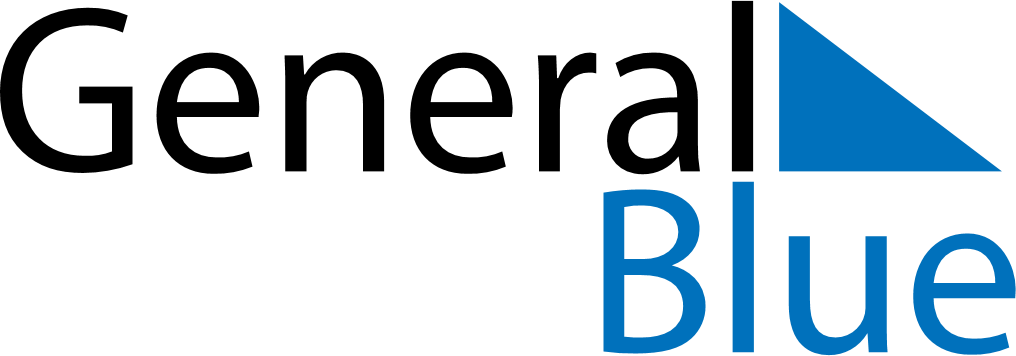 Weekly CalendarMarch 28, 2027 - April 3, 2027Weekly CalendarMarch 28, 2027 - April 3, 2027Weekly CalendarMarch 28, 2027 - April 3, 2027Weekly CalendarMarch 28, 2027 - April 3, 2027Weekly CalendarMarch 28, 2027 - April 3, 2027Weekly CalendarMarch 28, 2027 - April 3, 2027SUNDAYMar 28MONDAYMar 29MONDAYMar 29TUESDAYMar 30WEDNESDAYMar 31THURSDAYApr 01FRIDAYApr 02SATURDAYApr 03